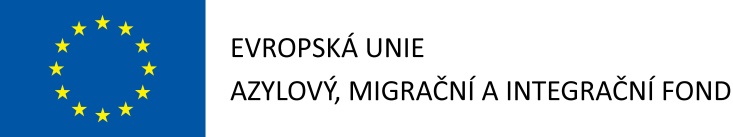 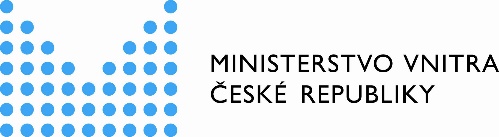 Česká republika – Ministerstvo vnitra Odbor fondů EU v oblasti vnitřních věcíNad Štolou 3170 34 PrahaPODMÍNKY POUŽITÍ PODPORY Z NÁRODNÍHO PROGRAMU AZYLOVÉHO, MIGRAČNÍHO A INTEGRAČNÍHO FONDU (dále jen „Podmínky“)Na základě žádosti o podporu z Národního programu a Azylového, migračního a integračního fondu (dále jen „NP AMIF“) jsou podmínky realizace projektu […] registrační číslo […] (dále jen „projekt“) stanoveny takto:Část IObecné vymezeníSpecifikace útvaru odpovědného za roli příjemce podpory z NP AMIF (dále jen „příjemce“)Název příjemce:		Adresa sídla:			Jejímž jménem jedná: 	Výše prostředků na realizaci projektuMaximální výše prostředků a členění zdrojů:Podpora je poskytována na způsobilé výdaje projektu, které nejsou či nebudou kryty z příjmů projektu připadajících na způsobilé výdaje. Pro zapojení zdrojů financování dle výše uvedené tabulky jsou rozhodující hodnoty podílů vyjádřené v procentech. Vyjádření v Kč je jako závazné a maximálně možné stanoveno pouze pro zdroj „Azylový, migrační a integrační fond“, pro další zdroj se jedná o vyjádření pouze orientační.Skutečná výše podpory, která bude z NP AMIF poskytnuta, bude určena na základě skutečně vzniklých, odůvodněných a řádně prokázaných způsobilých výdajů. Výše podpory bude v souladu s pravidly NP AMIF a právními předpisy ČR a EU snížena o ty příjmy, které projekt vytvoří v průběhu své realizace, které převýší částku příjmů uvedenou v bodě 2.1 tohoto článku smlouvy. Režim financování projektu: ex-post.Účel podporyV rámci realizace projektu identifikovaného názvem a registračním číslem v úvodní části těchto Podmínek je účelem podpory: […]Lhůta, v níž má být dosaženo účeluÚčelu podpory musí být dosaženo ve lhůtě: datum zahájení realizace projektu:	[…]datum ukončení realizace projektu nejpozději do:	[…]Vzájemná komunikace MV a příjemcePříjemce a útvar zajišťující roli poskytovatele podpory z NP AMIF (dále jen „MV“) budou v případě doručování písemností, které musí být opatřeny podpisem osoby oprávněné za daný subjekt jednat, přednostně používat IS GINIS a datové schránky. Příjemce je povinen zajistit, aby se seznámil se všemi zprávami, které mu budou od MV doručeny IS GINIS a datové schránky.Část IIObecné povinnosti příjemce podporyUžití podpory Použití podpory je upraveno nejen těmito Podmínkami a právními předpisy ČR a EU, ale rovněž pravidly, která nemají povahu právních předpisů a jsou vydávána MV ve formě dokumentů:Příručka pro žadatele a příjemce finanční podpory NP AMIF a ISF […]Dokumenty uvedené v odrážkách jsou uveřejněny na webovém portálu Odpovědného orgánu www.mvcr.cz provozovaném MV. Dále v textu těchto Podmínek je obsah těchto dokumentů označen souhrnně také jako „pravidla NP AMIF“. Pravidla NP AMIF jsou pro příjemce závazná. Závaznou verzí dokumentů uvedených v odrážkách je verze platná ke dni uskutečnění úkonu souvisejícího s realizací projektu, v případě zadávání zakázek se aplikuje verze pravidel platná v den zahájení zadávání zakázky. Změny či doplnění pravidel NP AMIF relevantních pro příjemce provádí MV formou revize dokumentů v odrážkách a uvědomí o nich příjemce bez zbytečného odkladu elektronickou formou prostřednictvím emailové pošty. V případě rozporu obsahu těchto Podmínek a obsahu dokumentů v odrážkách má přednost obsah těchto Podmínek.Splnění účelu a realizace projektuPříjemce podpory je povinen splnit účel podpory uvedený v části I. bodě 3 těchto Podmínek. Příjemce je povinen při realizaci projektu dodržet údaje a skutečnosti, které jsou uvedeny v Žádosti o podporu, která je přílohou č. 1 těchto Podmínek, ve znění případných změn, ke kterým je příjemce oprávněn dle pravidel NP AMIF bez souhlasu a MV, anebo ve znění změn, které MV dle pravidel NP AMIF schválilo.Způsobilé výdajePříjemce podpory je oprávněn použít podporu pouze na výdaje, které souvisejí s realizací projektu, jsou uvedeny ve schváleném rozpočtu projektu, příp. v rozpočtu, který příjemce upravil v souladu s pravidly NP AMIF, a je možné je dle pravidel NP AMIF považovat za způsobilé.Příjemce se zavazuje nakupovat zboží, služby a stavební práce nejefektivnějším možným způsobem v daném čase a místě. Částky specifikované ve schváleném rozpočtu projektu nelze automaticky považovat za částky nejefektivnější.Příjemce podpory je povinen zajistit úhradu veškerých výdajů projektu, které nejsou kryty výše uvedenou podporou (např. nezpůsobilé výdaje), aby byl dodržen účel poskytnutí podpory na daný projekt.Udržitelnost projektu V případech, kdy projekt podle platných pravidel NP AMIF podléhá povinnosti zachování investice, je příjemce povinen zajistit, aby ve stanoveném období od jejího pořízení v projektu nedošlo ke změně účelu použití investice nebo zastavení využívání investice mimo schválenou programovou oblast podpory v rámci NP AMIF. Příjemce je povinen zajistit udržení investice …. po stanovenou dobu 3/5 let od doby jejího pořízení v rámci realizace projektu.Vedení účetnictví Příjemce je povinen řádně účtovat o veškerých příjmech a výdajích, resp. výnosech a nákladech. Příjemce je povinen vést účetnictví v souladu se zákonem č. 563/1991 Sb., o účetnictví, ve znění pozdějších předpisů, a vést příjmy a výdaje s jednoznačnou vazbou na projekt s výjimkou výdajů, které jsou financovány jakožto paušální výdaje dle § 14 odst. 7 rozpočtových pravidel, nebo je povinen vést pro projekt tzv. daňovou evidenci podle zákona č. 586/1992 Sb., o daních z příjmů, ve znění pozdějších předpisů, rozšířenou tak, aby příslušné doklady vztahující se k projektu splňovaly náležitosti účetního dokladu ve smyslu § 11 zákona č. 563/1991 Sb., (s výjimkou bodu f) zákona) a aby předmětné doklady byly správné, úplné, průkazné, srozumitelné, vedené v písemné formě chronologicky a způsobem zaručujícím jejich trvanlivost a aby uskutečněné příjmy a výdaje byly s výjimkou výdajů, které jsou financovány jakožto paušální výdaje dle § 14 odst. 7 rozpočtových pravidel, vedeny s jednoznačnou vazbou na projekt.Příjemce je povinen předat MV ve lhůtě jím stanovené na jeho vyžádání účetní záznamy a další doklady vztahující se k projektu převedené do digitální podoby.Zakázky Při zadávání zakázek v rámci realizace projektu je příjemce povinen postupovat v souladu s pravidly NP AMIF.Příjemce je povinen zavázat dodavatele předkládat k proplacení pouze faktury, které obsahují název a číslo projektu. V odůvodněných případech je příjemci umožněno, aby doklady označil názvem a číslem projektu sám před jejich uplatněním v žádosti o platbu. Kontrola Příjemce podpory je povinen za účelem ověření plnění povinností vyplývajících z těchto Podmínek vytvořit podmínky k provedení kontroly vztahující se k realizaci projektu, poskytnout oprávněným osobám veškeré doklady vážící se k realizaci projektu, umožnit průběžné ověřování souladu údajů o realizaci projektu uváděných ve zprávách o realizaci projektu se skutečným stavem v místě jeho realizace a poskytnout součinnost všem osobám oprávněným k provádění kontroly. Těmito oprávněnými osobami jsou MV, územní finanční orgány, Ministerstvo financí, Nejvyšší kontrolní úřad, Evropská komise a Evropský účetní dvůr, případně další orgány oprávněné k výkonu kontroly.Informační a komunikační opatřeníPříjemce podpory je povinen provádět informační a komunikační opatření projektu v souladu s pravidly NP AMIF.Příjemce podpory je povinen zajistit nápravu nedostatku týkající se provádění informačních a komunikačních opatření projektu ve lhůtě a způsobem specifikovaným ve výzvě k provedení této nápravy, kterou příjemci adresuje MV. Poskytování údajů o realizaci projektu Příjemce podpory je povinen na základě žádosti MV nebo Ministerstva financí poskytnout těmto subjektům písemně jakékoliv doplňující informace související s realizací projektu (zejména má v této souvislosti povinnost poskytnout veškeré informace o výsledcích kontrol a auditů, včetně kontrolních protokolů z kontrol provedených v souvislosti s projektem), a to ve lhůtě stanovené MV.Oznamovací povinnostPříjemce je dále povinen dodržet pravidla NP AMIF upravující oznamování změn týkajících se projektu.Zákaz čerpání jiných podporPříjemce není oprávněn čerpat na výdaje projektu, na které je poskytována podpora, jiné finanční prostředky z rozpočtových kapitol státního rozpočtu ČR, státních fondů, z rozpočtů obcí, měst a krajů, strukturálních fondů nebo jiných prostředků EU, než jsou prostředky uvedené v čl. I bodě 2.1 těchto Podmínek. V případě, že do projektu jsou zařazeny jen výdaje na pořízení či zajištění části určitého celku, pravidlo z předchozí věty se vztahuje jen na tu část výdajů, na kterou je poskytována podpora. Vypořádání projektuPříjemce podpory je povinen podporu finančně vypořádat v souladu s rozpočtovými pravidly a vyhláškou č. 52/2008 Sb., kterou se stanoví zásady a termíny finančního vypořádání se státním rozpočtem nebo státními finančními aktivy.Uchovávání dokumentůPříjemce podpory je povinen uchovat veškeré dokumenty související s realizací projektu v souladu s platnými právními předpisy ČR, zejména v souladu s § 44a odst. 11 rozpočtových pravidel a pravidly NP AMIF.Péče o majetek Příjemce podpory je povinen po dobu realizace projektu zacházet s majetkem spolufinancovaným z podpory s péčí řádného hospodáře, zejména jej zabezpečit proti poškození, ztrátě nebo odcizení a nezatěžovat takový majetek žádnými věcnými právy třetích osob, včetně zástavního práva. Povinnost podle předchozí věty se netýká spotřebního materiálu.Práva duševního vlastnictvíPříjemce podpory je povinen MV poskytnout neomezenou bezplatnou licenci k užití práv duševního vlastnictví včetně možnosti zcela nebo zčásti poskytnout třetí osobě oprávnění tvořící součást licence, jestliže byly při vzniku práv duševního vlastnictví použity prostředky této podpory, a to bez zbytečného odkladu po vzniku takových práv. Pokud je držitelem takových práv duševního vlastnictví vzniklých na základě zakázky jiná osoba než příjemce podpory, je příjemce podpory povinen ve smlouvě uzavřené s dodavatelem zajistit pro MV neomezenou bezplatnou licenci k užití těchto práv včetně možnosti zcela nebo zčásti poskytnout třetí osobě oprávnění tvořící součást licence. PartnerstvíPříjemce podpory je povinen zajistit, aby vztahy mezi příjemcem a jeho partnery, jejichž seznam je součástí Žádosti o podporu v příloze č. 1 těchto Podmínek, po celou dobu realizace projektu odpovídaly pravidlům NP AMIF.Příjemce podpory odpovídá za splnění všech povinností. Pokud některý z partnerů poruší některou z povinností, odpovídá příjemce podpory podle části IV těchto Podmínek, jakoby tuto povinnost porušil sám.Příjemce podpory není oprávněn se svými partnery uzavírat v rámci tohoto projektu smluvní vztahy, jejichž předmětem je poskytování služeb, zboží nebo stavebních prací za úplatu. Část IIISpecifické povinnosti příjemce podpory týkající se realizace projektuVazba na výzvu k předkládání žádostí o podporuPříjemce je povinen během realizace projektu respektovat tyto podmínky, jež vycházejí z výzvy k předkládání žádostí o podporu, na základě které byl projekt vybrán k poskytnutí podpory:Cílovými skupinami projektu mohou být pouze:…Aktivity projektu musí spadat do vymezení:…Územní vymezení:…Podmínky monitorování projektu Příjemce podpory je povinen naplnit celkové cílové hodnoty monitorovacích ukazatelů uvedených v Žádosti o podporu v Příloze č. 1 těchto Podmínek; definice monitorovacích ukazatelů je obsažena v pravidlech NP AMIF.Celkovou cílovou hodnotu monitorovacích ukazatelů výstupů příjemce naplní, pokud celková míra naplnění ukazatelů výstupů dosáhne 100 %.Pro zjištění celkové míry naplnění monitorovacích ukazatelů výstupů se sečtou procenta naplnění cílových hodnot uvedených v Žádosti o podporu v Příloze č. 1 těchto Podmínek u jednotlivých ukazatelů výstupů a vydělí se počtem těchto ukazatelů. Pokud nebyla vyčerpána celková maximální výše podpory, snižují se cílové hodnoty v Žádosti o podporu v Příloze č. 1 těchto Podmínek tak, že se vynásobí podílem skutečně vyčerpané částky podpory k celkové maximální výši podpory. Překročení cílové hodnoty jednotlivých monitorovacích ukazatelů výstupů bude zohledněno maximálně v míře 120 %. Příjemce podpory je povinen předávat MV údaje nezbytné k průběžnému sledování přínosů projektu (monitorování projektu) a to prostřednictvím monitorovacích zpráv o realizaci projektu. Průběžnou monitorovací zprávu o realizaci projektu je příjemce povinen předložit do konce prvního měsíce následujícího po ukončení monitorovacího období, závěrečnou monitorovací zprávu o realizaci projektu do konce druhého měsíce následujícího po ukončení monitorovacího období. (V případě, že monitorovací období nekončí poslední den kalendářního měsíce, pak platí lhůta 30 dní, resp. 60 dní v případě závěrečné monitorovací zprávy o realizaci).Vymezení monitorovacích období projektu, za které je příjemce povinen předložit zprávu o realizaci projektu:…Příjemce podpory je povinen předkládat zprávy o realizaci projektu ve formátu, který MV pro projekt nastaví a zveřejní na webovém portálu OO. Nápravy nedostatků žádostí o změnu projektu, monitorovacích zpráv o realizaci projektu (včetně spolu s nimi předložených žádostí o platbu) a případně další dokumentace vyžádané MV je příjemce povinen předkládat v termínech stanovených MV.Veřejná podpora a podpora de minimisPodpora poskytnutá na realizaci projektu nezakládá veřejnou podporu. Část IVPlatební podmínkyŽádost o platbu Příjemce podpory je povinen předkládat MV spolu s každou monitorovací zprávou o realizaci projektu řádně vyplněnou žádost o platbu podloženou příslušnými doklady dle pravidel NP AMIF. Příjemce podpory je povinen předkládat žádosti o platbu ve formátu, který MV pro projekt nastaví a zveřejní na portálu OO. Nepřímé nákladyNepřímé náklady projektu jsou považovány za uskutečněné ve výši, která je výsledkem násobku procenta nepřímých nákladů platného pro projekt a částky odpovídající prokázaným způsobilým přímým nákladům projektu bez investičních výdajů.Procento nepřímých nákladů platné pro projekt: […] %Procento nepřímých nákladů bude odpovídajícím způsobem sníženo, pokud na základě vyúčtování celkových uskutečněných přímých způsobilých výdajů projektu bude projekt patřit do kategorie projektů s nižším procentem nepřímých nákladů, než bylo stanoveno na základě plánovaného rozpočtu projektu.Část VSankce Pozastavení financováníPokud MV nebo jiná osoba oprávněná ke kontrole dodržování podmínek dle těchto Podmínek zjistí, že příjemce nesplnil nebo neplní některou z povinností uvedených v těchto Podmínkách, je MV oprávněno pozastavit financování projektu z prostředků NP AMIF a zahájit potřebné kroky vedoucí k identifikaci, zda nevzniklo podezření na porušení rozpočtové kázně podle rozpočtových pravidel.Diferenciace odvodu za porušení rozpočtové kázně dle závažnosti porušení podmínekV případě porušení podmínek týkajících se účelu a udržitelnosti (uvedených v části II bodě 2 a 4) bude vyměřen odvod za porušení rozpočtové kázně podle § 44a odst. 4 písm. b) rozpočtových pravidel.V případě porušení podmínek, u kterých lze vyčíslit výši porušení rozpočtové kázně (tj. porušení má jednoznačnou vazbu na způsobilé výdaje), bude vyměřen odvod podle § 44a odst. 4 písm. b) rozpočtových pravidel ve výši nezpůsobilých výdajů. V případě, že dojde k porušení povinností předložit MV monitorovací zprávu o realizaci projektu (včetně žádosti o platbu), předložit MV vyžádanou informaci ad hoc (uvedených v části II bodě 5.2 a bodě 9, v části III v bodech 2.2 až 2.4) a prodlení bude trvat 7 kalendářních dní a více, přičemž za určující se bere termín vyplývající z těchto Podmínek ve znění případného vyjádření MV o změně termínu uděleného ředitelem Odpovědného orgánu;dojde k porušení povinností týkajících se oznamovací povinnosti (uvedených v části II bodě 10) a v pravidlech NP AMIF není stanoveno, že příslušné pochybení nezakládá porušení rozpočtové kázně; dojde k porušení povinností týkajících se vypořádání projektu v souladu s rozpočtovými pravidly a vyhláškou č. 52/2008 Sb., kterou se stanoví zásady a termíny finančního vypořádání se státním rozpočtem nebo státními finančními aktivy (uvedených v části II bodě 12);dojde k porušení povinností týkající se vytvoření podmínek pro provedení kontroly (uvedených v části II bodě 7);dojde k porušení povinnosti týkající se práv duševního vlastnictví (uvedených v části II bodě 15);dojde k porušení povinností týkajících se partnerství (uvedených v části II bodech 16.1 a 16.3);dojde k porušení povinnosti uchovávat dokumenty (uvedených v části II bodě 13) a není možné stanovit výši podpory, ke které se dokument váže; bude odvod za porušení rozpočtové kázně vyměřen dle § 44a odst. 4 písm. a) rozpočtových pravidel ve výši 0,5 % z celkové částky podpory.V případě, že dojde k porušení povinností týkajících se zadávání zakázek (uvedených v části II bodě 6.1), jež je dle pravidel NP AMIF považováno za porušení rozpočtové kázně, bude odvod za porušení rozpočtové kázně vyměřen dle § 44a odst. 4 písm. a) rozpočtových pravidel ve výši stanovené za porušení dané povinnosti v příslušné tabulce sankcí pro oblast zadávání obsažené v Příručce pro žadatele a příjemce.V případě, že dojde k porušení povinností týkajících se provádění informačních a komunikačních opatření (uvedených v části II bodě 9), jež je dle pravidel NP AMIF považováno za porušení rozpočtové kázně, bude odvod za porušení rozpočtové kázně vyměřen ve výši stanovené za porušení dané povinnosti v příslušné tabulce sankcí pro oblast publicity obsažené v Příručce pro žadatele a příjemce.V případě, že do data ukončení realizace projektu nebude dosažena celková cílová hodnota monitorovacích ukazatelů výstupů uvedená v části III bodě 2.1, bude vyměřen následující odvod z  částky, ve které byla porušena rozpočtová kázeň (tj., z vyčerpané částky podpory).V případě, že aktuálně platná pravidla NP AMIF stanoví míru naplnění ukazatelů výstupů mírněji než tyto Podmínky, uplatní se míra naplnění dle aktuálně platných pravidel, včetně příp. sankcí za nesplnění. Porušení povinností, jež není porušením rozpočtové kázněV případě, že dojde k porušení povinností předložit MV monitorovací zprávu o realizaci projektu (včetně žádosti o platbu) nebo povinnosti předložit MV vyžádanou informaci ad hoc (uvedených v části II bodě 5.2 a bodě 9, v části III v bodech 2.2 až 2.4) a prodlení bude trvat méně než 7 kalendářních dní, přičemž za určující se bere termín vyplývající z těchto Podmínek ve znění případného vyjádření MV o změně termínu;dojde k porušení povinností předložit MV monitorovací zprávu o realizaci projektu (včetně žádosti o platbu; uvedených v části II bodě 5.2) a prodlení je způsobeno tím, že příjemce nemohl z důvodu prokazatelně doložitelných monitorovací zprávu o realizaci projektu nebo žádost o platbu předložit;dojde k porušení povinností týkajících se oznamovací povinnosti (uvedených v části II bodě 10), včetně oznamování nepodstatných změn a v pravidlech NP AMIF je pro dané pochybení stanoveno, že nezakládá porušení rozpočtové kázně; dojde k porušení povinností týkajících se zadávání zakázek (uvedených v části II bodě 6.1), jež dle pravidel NP AMIF není považováno za porušení rozpočtové kázně, nebo dojde k porušení povinností uvedených v části II bodě 6.2;dojde k porušení povinností týkajících se provádění informačních a komunikačních opatření (uvedených v části II bodě 8), jež dle pravidel NP AMIF není považováno za porušení rozpočtové kázně,bude splněna cílová hodnota monitorovacích ukazatelů výstupů uvedených v Žádosti o podporu v příloze č. 1 těchto Podmínek z 85 % nebo více, dojde k nedodržení finančního plánu projektu obsaženého v Příloze č. 1 těchto Podmínek, příp. upraveného v režimu nepodstatných změn projektu,dojde k porušení povinností dle části VI těchto Podmínek,nejedná se o porušení rozpočtové kázně ve smyslu rozpočtových pravidel.Část VIPověření ke zpracování osobních údajůPověření a účel zpracování osobních údajů MV pověřuje příjemce, jakožto zpracovatele, ke zpracování osobních údajů, včetně citlivých údajů (dále jen „osobní údaje“), osob podpořených v projektu za účelem prokázání řádného a efektivního nakládání s prostředky Azylového, migračního a integračního fondu, které byly na realizaci projektu poskytnuty z NP AMIF těmito Podmínkami, a to v rozsahu uvedeném v bodě 2 části VI těchto Podmínek.Poskytovatel je jakožto správce podle § 4 písm. f) zákona č. 101/2000 Sb., o ochraně osobních údajů a o změně některých zákonů oprávněn zpracovávat osobní údaje podpořených osob na základě nařízení ……...Rozsah zpracování osobních údajů na základě pověření a jejich ochranaPříjemce je oprávněn zpracovávat osobní údaje podpořené osoby v rozsahu vymezeném v pravidlech NP AMIF.Osobní údaje je příjemce oprávněn zpracovávat výhradně v souvislosti s realizací projektu, zejména pak při přípravě monitorovacích zpráv o realizaci projektu.Technické a organizační zabezpečení ochrany osobních údajůPříjemce je povinen zpracovávat a chránit osobní údaje v souladu se zákonem o ochraně osobních údajů a to zejména takto:osobní údaje ve fyzické podobě, tj. listinné údaje či na nosičích dat, budou uchovávány v uzamykatelných schránkách, a to po dobu uvedenou v bodě 4 této části těchto Podmínek; přístup ke zpracovávaným osobním údajům umožní příjemce pouze MV, svým zaměstnancům a orgánům oprávněným provádět kontrolu podle části II bodu 7 těchto Podmínek, ledaže je dále upraveno jinak;zaměstnanci příjemce, kterým bude umožněn přístup ke zpracovávaným osobním údajům, budou příjemcem doložitelně poučeni o povinnosti zachovávat mlčenlivost podle § 15 zákona o ochraně osobních údajů.Doba zpracováníPříjemce je oprávněn zpracovávat osobní údaje pod dobu deseti let od ukončení realizace projektu. Bez zbytečného odkladu po uplynutí této doby je příjemce povinen provést likvidaci těchto osobních údajů.Zpracování jiných osobních údajů podpořených osobPokud podpořená osoba v souvislosti se svojí účastí v projektu poskytla příjemci jiné, pro realizaci projektu nezbytné osobní údaje, než ty které uvádí v pravidlech NP AMIF, vztahují se na jejich zpracování podmínky části VI těchto Podmínek obdobně. Zpracování ostatními osobamiPříjemce je povinen uzavřít smlouvu podle § 14 zákona o ochraně osobních údajů s partnerem nebo s dodavatelem, pokud taková osoba má v souvislosti s realizací projektu zpracovávat osobní údaje podpořených osob. Stejnou povinnost má partner vůči svému dodavateli.Smlouvy uzavírané podle § 14 zákona o ochraně osobních údajů s partnerem, resp. s dodavatelem musí upravovat podmínky zpracování osobních údajů obdobně jako podmínky stanovené v pověření příjemce v této části těchto Podmínek. Část VIIZávěrečná ustanoveníPojmy uvedené v těchto Podmínkách jsou používány ve smyslu, jak jsou definovány v pravidlech NP AMIF.Podmínky se vyhotovují v listinné podobě v počtu 2 výtisků s platností originálu.Příjemce podpory je povinen řídit se při realizaci projektu ustanoveními příloh uvedených v bodě 3 této části Podmínek a dále dokumenty, které jsou zmíněny v části II bodě 1 těchto Podmínek.Součástí Podmínek jsou tyto přílohy:Příloha č. 1 – Žádost o podporuVeškeré změny Podmínek je možné provádět pouze na základě žádosti příjemce podpory. Změny projektu lze provádět v režimu nepodstatné změny nebo podstatné změny. Podstatná změna ve vymezených případech dle pravidel NP AMIF vyžaduje vydání rozhodnutí o změně těchto Podmínek, v ostatních vymezených případech dle pravidel NP AMIF je podstatná změna schválena rozhodnutím MV. Nepodstatné změny lze provádět bez souhlasu MV. Podrobnosti stanoví pravidla NP AMIF. V Praze, dne ………………[Otisk úředního razítka]…………………………………………………………..(podpis osoby oprávněné vydat rozhodnutí a uvedení jejího jména a funkce)Finanční rámec projektuČástka(v Kč)Podíl na celkovém rozpočtu(v %)Celkové způsobilé náklady[...]-Příjmy projektu připadající na způsobilé výdaje[…]-Celkové způsobilé náklady očištěné o příjmy připadající na způsobilé výdaje[…]100 %z toho Azylového, migračního a integračního fondu, tj. prostředky státního rozpočtu na předfinancování výdajů, které mají být kryty prostředky z rozpočtu Evropské unie kromě prostředků z Národního fondu (§ 44 odst. 2 písm. g) rozpočtových pravidel);  […] […]z toho státní rozpočet, tj. prostředky ze státního rozpočtu na část národního spolufinancování (§ 44 odst. 2 písm. i) rozpočtových pravidel).[…][…]Rozdělení investičních a neinvestičních prostředků v rámci maximální částky podpory[…][…]neinvestiční prostředky[…]-investiční prostředky[…]-Celková míra naplnění ukazatelů výstupů uvedených v Žádosti o podporu příloze č. 1Procento odvodu z částky, ve které byla porušena rozpočtová kázeňméně než 85 % až 70 %15 %méně než 70 % až 55 %20 %méně než 55 % až 40 %30 %méně než 40 %50 %